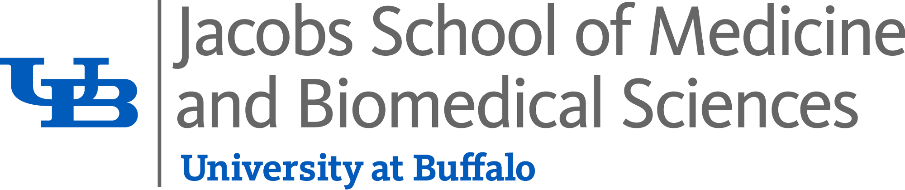 Department of Physiology and BiophysicsInstructions: Please complete all information above the line. Clicking the submit button will open an email window with your default email program and attach your completed form. Or you can print your form and drop off at 124 Sherman Hall South Campus.Prerequisites completed (please circle one): 	At UB		Transfer	Other / NADate: ____________________________
Reason for Force Registration:__________________________________________________________________________________________________________________________________________________________________________Comments:________________________________________________________________________________________________________________________________________________________________________NameDept AbbreviationDept Abbreviation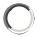 PGYBPH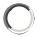 BPHBPHNameDept AbbreviationDept AbbreviationCourse NumberCourse NumberPerson #Person #Registration #Person #Registration #UB EmailCredit HoursUB EmailCredit HoursAddressDepartment Use Only:Approved ByDate ApprovedDate CompletedEmailedApproved ByDate Approved